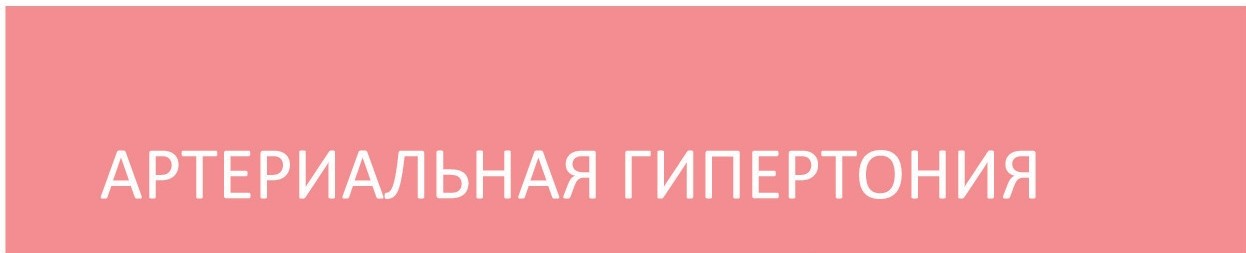 ЭТО ВАЖНО ЗНАТЬОдин из самых действенных способов контроля артериальной гипертонии и снижения артериального давления - это ограничение потребления соли.Соль пищевая (поваренная, хлорид натрия) важна для организма. Однако при ее избыточном потреблении натрий вызывает задержку жидкости в организме, в результате повышается артериальное давление.Москвичи в среднем потребляют 12 грамм соли в день,а рекомендуемая норма потребления соли - это менее 5 грамм в день, что соответствует 2000 мг натрияКонтроль за количеством потребления соли - непростая задача. Дело в том, что соль входит в состав многих готовых продуктов. Кроме того, натрий содержится в глутаминате натрия - популярном «усилителе вкуса», который входит в состав многих продуктов быстрого приготовления и приправ.Обращайте внимание на содержание соли на этикетках продуктов!САМЫЕ СОЛЕНЫЕ ПРОДУКТЫ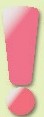 Чипсы, соленые сухарики и орешки, другие снеки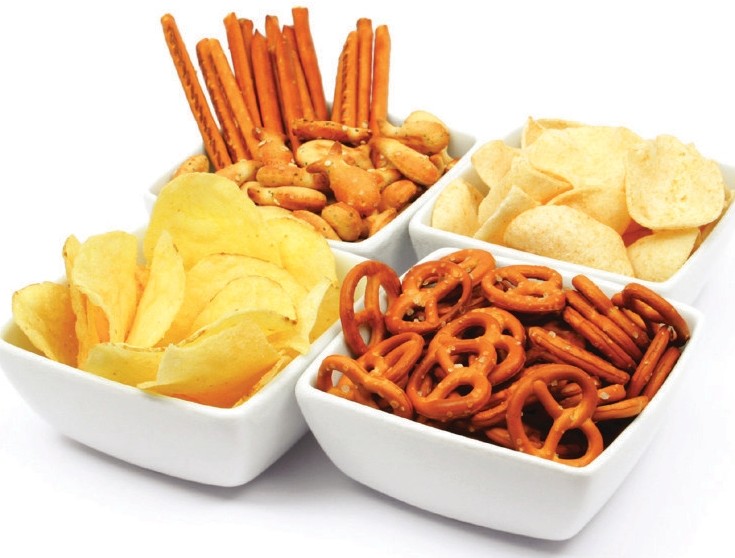 Копчености, колбасы, бекон, сало,Различные соленияБольшинство видов сыраСоленая рыбаГотовые замороженные обедыЛапша и супы быстрого приготовленияНекоторые виды фаст-фуда (картофель-фри, хот-доги, гамбургеры)Соевый соус, готовые заправки для салата, кетчуп, томатный сокСравните содержание натрия в продуктах, представленных в левом и правом столбцах таблицыКак видно, 200 грамм соленых сухариков содержат дневную норму потребления соли!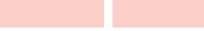 Примерно такое же количество соли содержат 4 гамбургера!Это не значит, что нельзя никогда есть соленые сухарики и другие снеки. Просто надо иметь в виду, что если вы съели большой пакет соленых сухариков, то вы потребили дневную норму соли и желательно отказаться в этот день от других соленых продуктов.Как ограничить количество соли в рационе?Не употребляйте консервированные, соленые, копче­ ные продукты чаще 1 раза в неделю.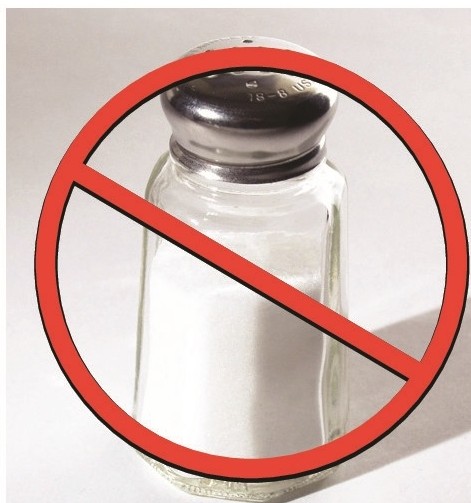 Готовьте пищу с минимальным количеством поварен­ ной соли. Для того чтобы сделать вкус пищи более насыщенным, добавляйте свежую зелень, чеснок и разнообразные пряности.Пусть каждый член семьи добавляет минимальное количество соли в готовое блюдо за столом: так со­ леный вкус становится более ощутимым, а соли тра­ тится гораздо меньше.Потребляйте больше продуктов, содержащих калий (курага, чернослив, абрикос, петрушка, картофель в мундире) и магния (отруби, орехи, овсяная крупа, фасоль). Это позволит сохранить баланс минеральных веществ в организме.Соленые сухарикиНатрий мr/100 r продукта920АрахисНатрий мr/100 r продукта23Гамбургеры520Говядина60Квашеная капуста800Капуста свежая13Чипсы картофельные600Картофель отварной95Сыр Российский810Творог30Салями1092Свинина58Хлеб ржаной430Хлопья овсяные35